Фамилия, группаМикробиологическая диагностика синегнойной инфекцииТЕСТЫ(выберите один или несколько правильных ответов)Синегнойная палочка принадлежит к видуPseudomonas fluoresceusPseudomonas aeruginosaPseudomonas putidaSnenotrophamonas maltophiliaBurkholderia cepacianBurkholderia multivoransBurkholderia pseudomalleiДля определения этиологической значимости УПМ в исследуемом материале используютопределение факторов патогенностиопределение резистентности к антибиотикам определение вирулентности возбудителя метод глубинного посевасекторных посевов (метод Gould)метод Дригальскогопосев в среду накопленияпосев газономДля плановой специфической профилактики синегнойной инфекции используютанатоксинживую вакцинуинактивированную вакцинурекомбинантную вакцинуиммуноглобулинантибиотикине проводитсяС целью рациональной терапии синегнойной инфекции проводятвакцинотерапиюопределение вирулентности синегнойной палочкиопределение количества синегнойной палочкиопределение антибиотикограммы синегнойной палочкиопределение плазмидного профиляС целью снижения риска возникновения ВБИ необходимоиспользовать новые группы а/биспользовать более высокие дозы антибиотиковсоблюдать зонирование «чистых» и «грязных» зонне помещать в стационар пациентов с гнойными процессамипроводить периодические медосмотры медперсоналасоблюдать правила асептики и антисептикипо возможности укорачивать сроки пребывания пациентов в стационареСледить за сроками смены венозных катетеров – не реже 1 раза в месяцЗАДАЧА. Как расшифровывается аббревиатура «ESKAPE»?Что объединяет этих представителей?Предрасполагающие факторы возникновения инфекций, вызванных ESKAPE?ПРАКТИЧЕСКАЯ РАБОТАПредложить/описать наиболее вероятные условия возникновения патологического процесса, изображенного на картинке. Поставить диагноз.     Внешний вид перевязочного материала 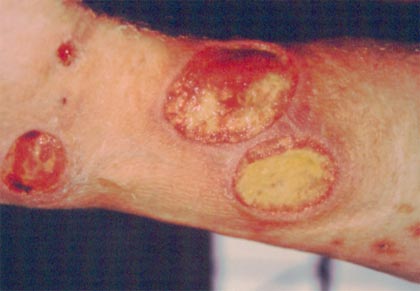 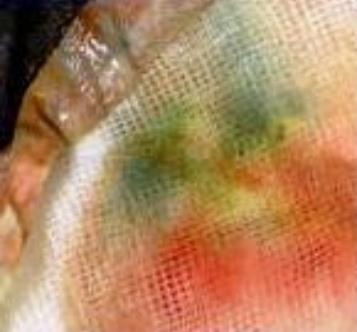 Указать материал, который необходимо забрать для бактериологического исследования с целью определения этиологии заболевания.Заполнить бланк-направление в лабораториюЗаполните таблицу «Бактериологический метод диагностики синегнойной инфекции». Количество строк при необходимости увеличьте.Предложенный ниже иллюстративный материал вставьте в нужную строку/графу таблицы согласно этапам бакметода.Бактериологический метод диагностики синегнойной инфекцииПРИЛОЖЕНИЯПоказатели микробной обсемененности жидких материалов в зависимостиот числа колоний, выросших на секторах плотной питательной средыКритерии интерпретации результатов определения чувствительности P. aeruginosa, Pseudomonas spp., Acinetobacter spp. и других НФБ: пограничные значения диаметров зон подавления роста (мм) АБП(МУК 4.2.1890—04)Медицинская документацияФорма № 204/уУтв. МЗ СССР 04.10.80 № 1030НАПРАВЛЕНИЕ №_на микробиологическое исследование«__»______2020 г.			____час.____мин.дата и время взятия материалаВ _______лабораториюВид исследования ____Ф. И. О. _________Возраст__Отделение _________________Диагноз, дата заболевания___________Показания к обследованию: больной, переболевший, реконвалесцент, бактерионоситель, контактный, профобследование (нужное подчеркнуть)Материал: кровь, мокрота, кал, дуоденальное содержимое, пунктат, спинномозговая жидкость, раневое отделяемое, гной, выпот, секционный материал, мазок (подчеркнуть, вписать) ____________Должность, фамилия, подпись лица, направляющего материал Цель бактериологического метода исследования.Цель каждого промежуточного исследованияМетод и его описание(при необходимости указать критерии учета (КУ), критерии оценки (КО), критерии достоверности)Полученный результатВывод(по каждому исследованию, включая промежуточные)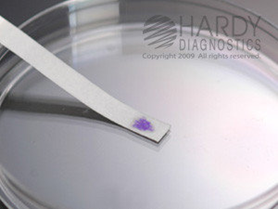 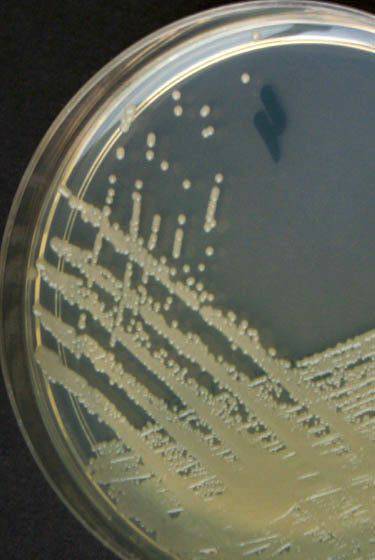  Результаты роста на МПА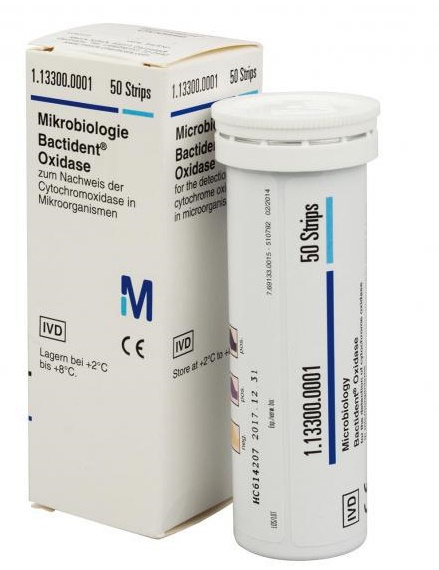 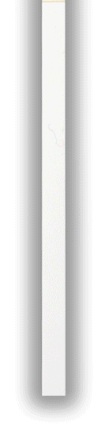 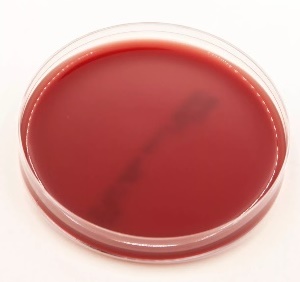 КА (до посева)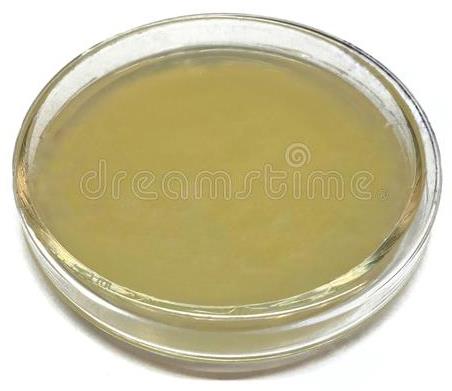 МПА (до посева)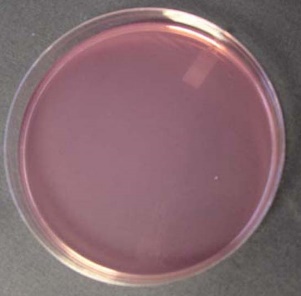 Эндо (до посева)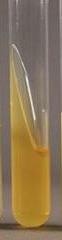 Скошенный МПА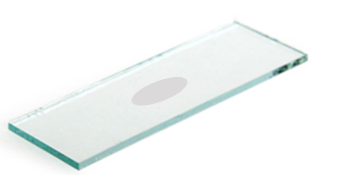 МПА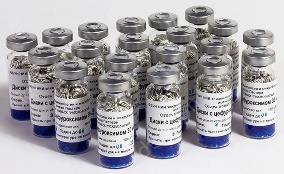 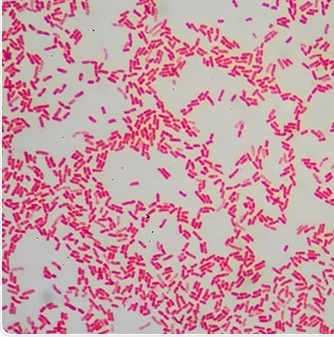 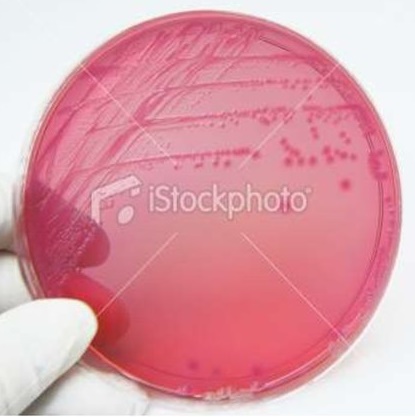 Результаты роста на среде Эндо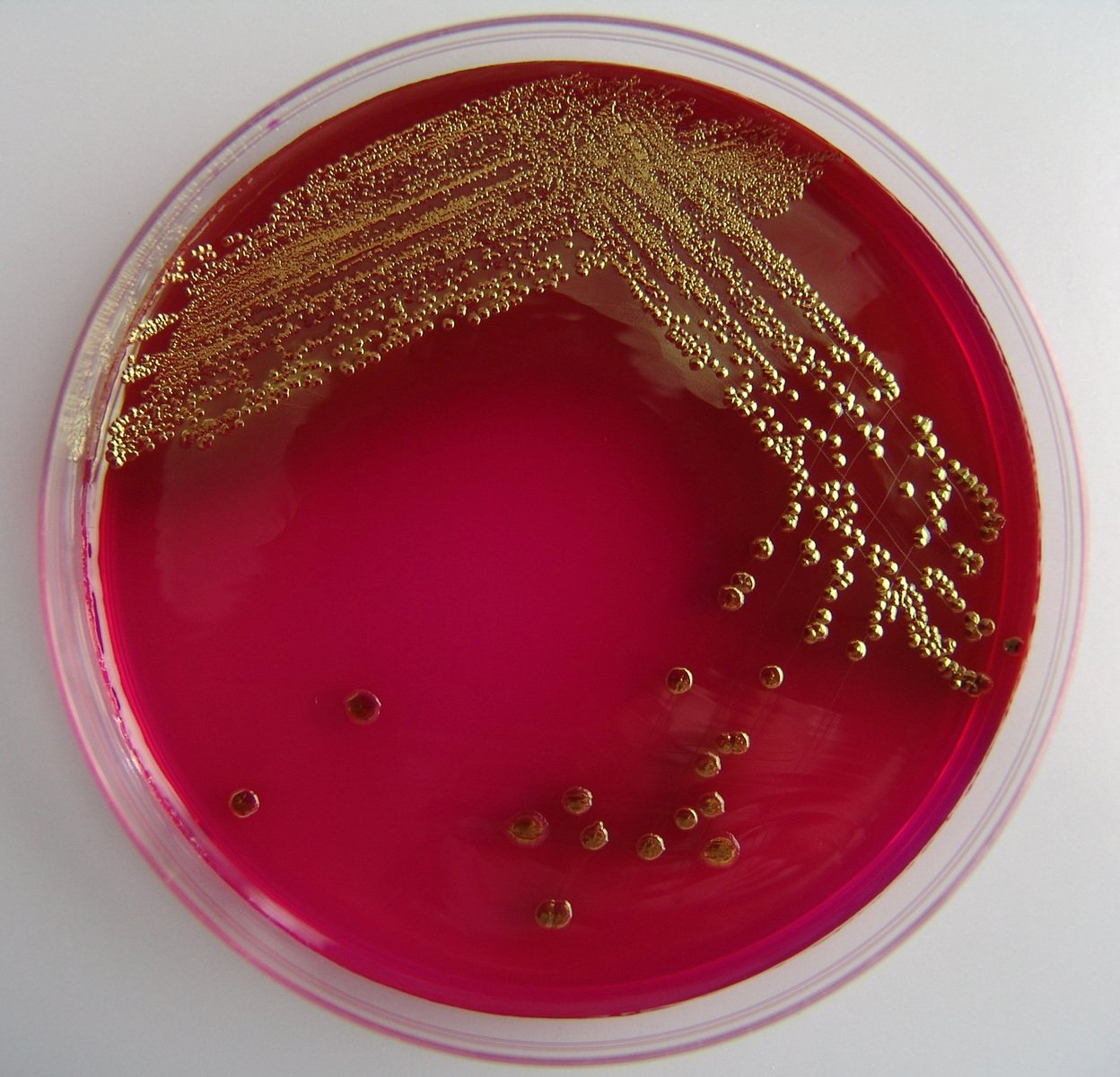 Рост E.coli на среде ЭндоКартинка дана как демонстрация для сравнения. Никуда вставлять не надо!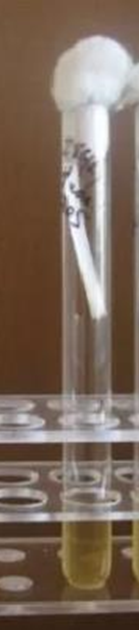 МПБ сразу после посева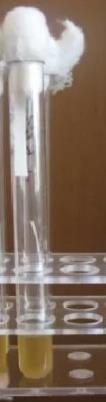 МПБ через 24 ч после посева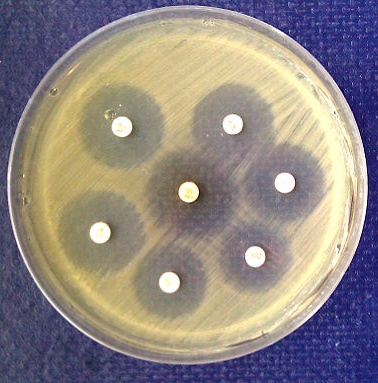 Диаметр чашки Петри должен быть 10 смПеречень дисков а/б по часовой стрелке, начиная с верхнегоЦефотаксимГентамицинИмипенем НорфлоксацинТетрациклинАмпициллин/сульбактамКо-тримоксазол (в центре)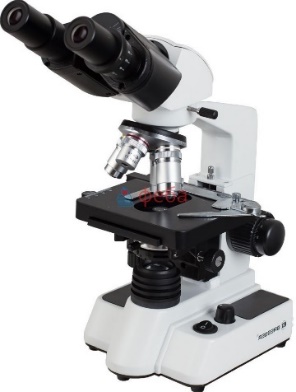 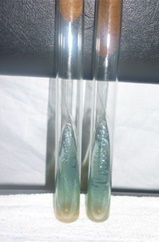 Скошенный МПА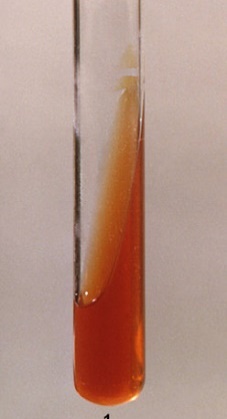 Среда Клиглера до посева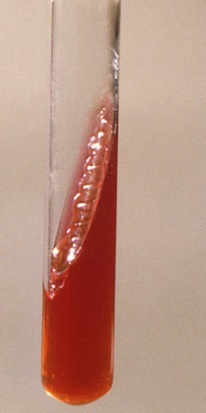 Среда Клиглера после посева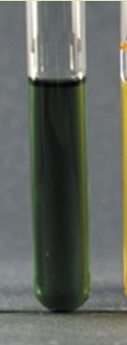 Среда Хью-Лейфсона 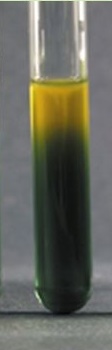 Среда Хью-Лейфсона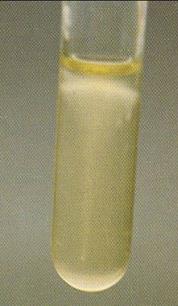 полужидкий агар (поле посева) 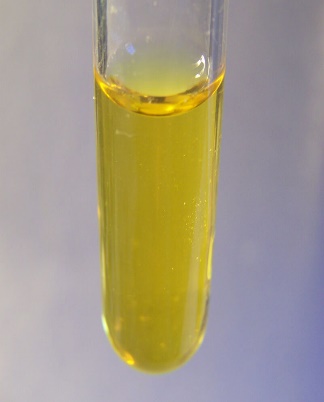 полужидкий агар (до посева)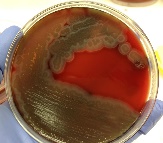 КАМедицинская документацияФорма № 239/уУтв. МЗ СССР 04.10.80 № 1030РЕЗУЛЬТАТ МИКРОБИОЛОГИЧЕСКОГО ИССЛЕДОВАНИЯ №__«__»______2020 г. дата взятия биоматериалаФ. И. О. _________________Возраст_____Отделение _____При исследовании ____________________			указать материал и результатАНТИБИОГРАММАРистомицин			1  2  3			Канамицин  			1  2  3Гентамицин  			1  2  3			Бензилпенициллин  		1  2  3Доксициклин  			1  2  3			Ампициллин 			1  2  3Эритромицин  			1  2  3			Карбенициллин  		1  2  3Линкомицин  			1  2  3			Ципрофлоксацин 		1  2  3Левомицетин  			1  2  3			Оксациллин  			1  2  3Условные обозначения: 1 - культура устойчива;  2 - умеренно устойчива;  3 – чувствительна«__»_____2020 г.			                 Подпись________________________ дата выдачи результатаКол-во м/о в 1 мл материалаЧисло колонийЧисло колонийЧисло колонийЧисло колонийКол-во м/о в 1 мл материалаI секторII секторIII секторIV сектор 1031-61038-205 х 10320-3010430-605 х 10470-80105100-1505-105 х 105 15020-30106не сосчитать40-605 х 106не сосчитать100-14010-20107не сосчитатьне сосчитать30-405 х 107не сосчитатьне сосчитать60-80единичные108не сосчитатьне сосчитать80-140до 25Антибактериальные препаратыСодержание 
в диске 
(мкг)Диаметр зон 
подавления роста (мм)Диаметр зон 
подавления роста (мм)Диаметр зон 
подавления роста (мм)Антибактериальные препаратыСодержание 
в диске 
(мкг)РПЧБЕТА-ЛАКТАМЫБЕТА-ЛАКТАМЫБЕТА-ЛАКТАМЫБЕТА-ЛАКТАМЫБЕТА-ЛАКТАМЫАмпициллин/сульбактам10/10 1112—14 15Тикарциллин/клавуланат2)
P.aeruginosa
Acinetobacter spp.
75/10
75/10
 14
 14
–
15—19
 15
 20Цефоперазон75 1516—20 21Цефотаксим30 1415—22 23Цефтриаксон30 1314—20 21Цефтазидим30 1415—17 18Цефепим30 1415—17 18Азтреонам30 1516—21 22Имипенем10 1314—15 16Меропенем10 1314—15 16АМИНОГЛИКОЗИДЫАМИНОГЛИКОЗИДЫАМИНОГЛИКОЗИДЫАМИНОГЛИКОЗИДЫАМИНОГЛИКОЗИДЫГентамицин10 1213—14 15Тобрамицин10 1213—14 15Нетилмицин30 1213—14 15Амикацин30 1415—16 17ХИНОЛОНЫХИНОЛОНЫХИНОЛОНЫХИНОЛОНЫХИНОЛОНЫНорфлоксацин10 1213—16 17Пефлоксацин5 1213—16 17Офлоксацин5 1213—15 16Ципрофлоксацин5 1516—20 21Левофлоксацин5 1314—16 17Ломефлоксацин10 1819—21 22ДРУГИЕ ПРЕПАРАТЫДРУГИЕ ПРЕПАРАТЫДРУГИЕ ПРЕПАРАТЫДРУГИЕ ПРЕПАРАТЫДРУГИЕ ПРЕПАРАТЫХлорамфеникол30 1213—17 18Ко-тримоксазол 1,25/ 23,75 1011—15 16Тетрациклин30 1415—18 19Доксициклин30 121315 161 ДДМ стандартизирован только для P.aeruginosa и Acinetobacter spp. При определении чувствительности других НФБ необходимо использовать методы серийных разведений. 2 Метод серийных разведений не стандартизован для определения чувствительности Acinetobacter spp. к тикарциллину/клавуланату.1 ДДМ стандартизирован только для P.aeruginosa и Acinetobacter spp. При определении чувствительности других НФБ необходимо использовать методы серийных разведений. 2 Метод серийных разведений не стандартизован для определения чувствительности Acinetobacter spp. к тикарциллину/клавуланату.1 ДДМ стандартизирован только для P.aeruginosa и Acinetobacter spp. При определении чувствительности других НФБ необходимо использовать методы серийных разведений. 2 Метод серийных разведений не стандартизован для определения чувствительности Acinetobacter spp. к тикарциллину/клавуланату.1 ДДМ стандартизирован только для P.aeruginosa и Acinetobacter spp. При определении чувствительности других НФБ необходимо использовать методы серийных разведений. 2 Метод серийных разведений не стандартизован для определения чувствительности Acinetobacter spp. к тикарциллину/клавуланату.1 ДДМ стандартизирован только для P.aeruginosa и Acinetobacter spp. При определении чувствительности других НФБ необходимо использовать методы серийных разведений. 2 Метод серийных разведений не стандартизован для определения чувствительности Acinetobacter spp. к тикарциллину/клавуланату.